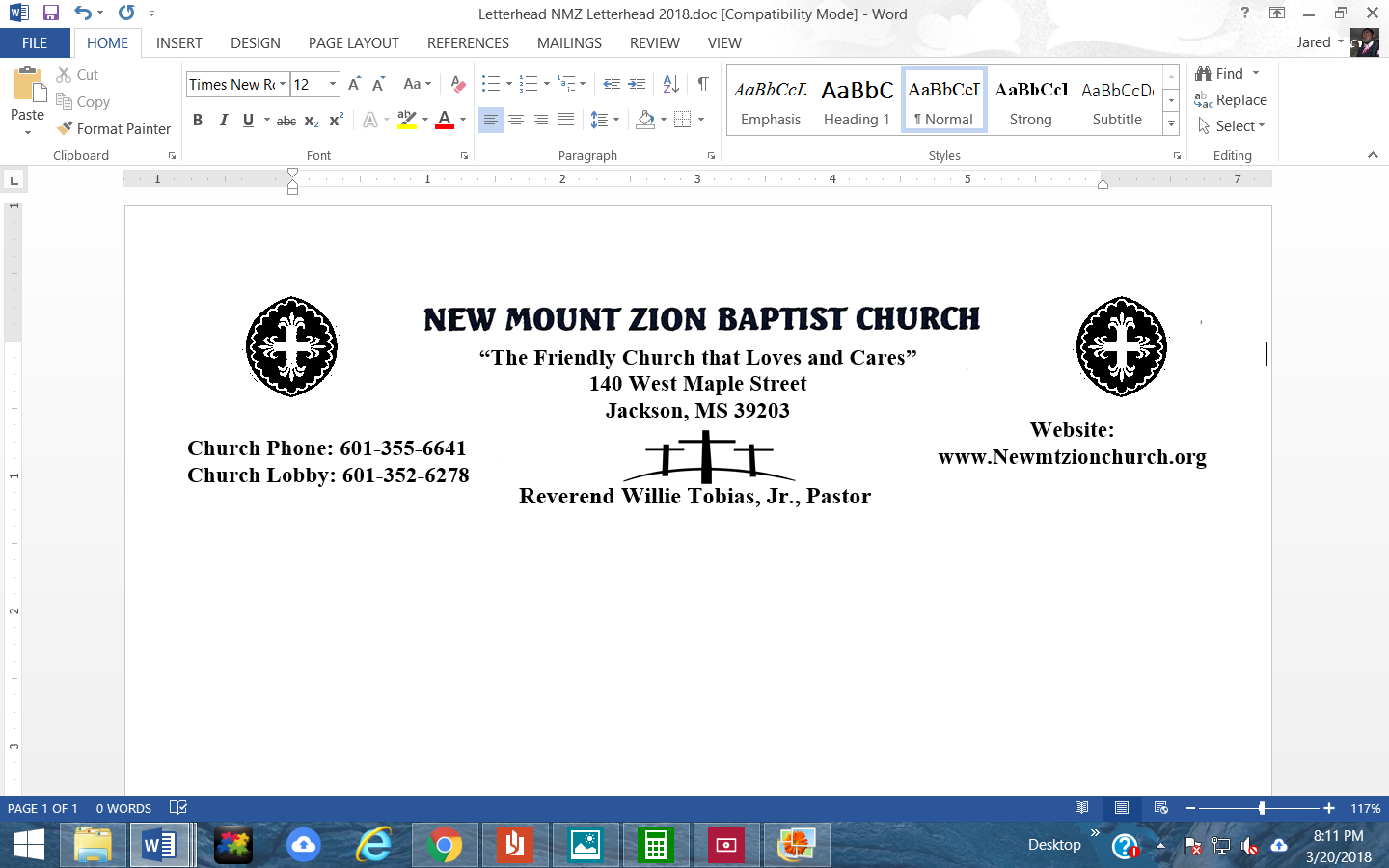 “What on Earth Am I Here For”Bible Class: April 29, 2019Point to Ponder: God wants a family, and he created you to be a part of it.  This is GOD’S second purpose for your life, which he planned before you were born.  The entire Bible is the story of GOD building a family who will love him, honor him, and reign with him forever.  Ephesians 1:5. But the question we should all ask is why does GOD want a family?Compare Romans 8:17 with Galatians 4:7.Is being baptized necessary in order to receive eternal life?Why is baptism so important?Based on Galatians 5:14, what matters the most to GOD?How many of the ten commandments deal with our relationship to GOD and how many deals with our relationship with people?Based on 1st John 3:18 what does, “The best way to spell love is TIME mean to you?”How would you define “solitary saints or spiritual hermits?”  Explain Ephesians 4:16